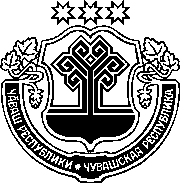 ЗАКОНЧУВАШСКОЙ РЕСПУБЛИКИОБ УСТАНОВЛЕНИИ НА ТЕРРИТОРИИ ЧУВАШСКОЙ РЕСПУБЛИКИ ОГРАНИЧЕНИЯ РОЗНИЧНОЙ ПРОДАЖИ НЕСОВЕРШЕННОЛЕТНИМ ТОВАРОВ, СОДЕРЖАЩИХ СЖИЖЕННЫЙ УГЛЕВОДОРОДНЫЙ ГАЗ, И ЗАПРЕТА НА ВОВЛЕЧЕНИЕ НЕСОВЕРШЕННОЛЕТНИХ В УПОТРЕБЛЕНИЕ ПУТЕМ ВДЫХАНИЯ СЖИЖЕННОГО УГЛЕВОДОРОДНОГО ГАЗАПринятГосударственным СоветомЧувашской Республики17 июня 2021 годаСтатья 1. Предмет регулирования настоящего ЗаконаНастоящий Закон в целях предупреждения причинения вреда здоровью несовершеннолетних, их физическому, интеллектуальному, психическому, духовному и нравственному развитию устанавливает ограничение розничной продажи несовершеннолетним товаров, содержащих сжиженный углеводородный газ, и запрет на вовлечение несовершеннолетних в употребление путем вдыхания сжиженного углеводородного газа.Статья 2. Понятие, используемое в настоящем ЗаконеВ целях настоящего Закона под товарами, содержащими сжиженный углеводородный газ, понимаются баллоны, иные емкости любого объема со сжиженным углеводородным газом, а также устройства, в которых имеется контейнер (резервуар) со сжиженным углеводородным газом (зажигалки, заправочные баллоны для зажигалок, туристских плит и прочие).Статья 3.	Ограничение розничной продажи несовершеннолетним товаров, содержащих сжиженный углеводородный газ, и запрет на вовлечение несовершеннолетних в употребление путем вдыхания сжиженного углеводородного газа1. На территории Чувашской Республики не допускается:розничная продажа несовершеннолетним товаров, содержащих сжиженный углеводородный газ;вовлечение несовершеннолетних в употребление путем вдыхания сжиженного углеводородного газа путем покупки для них либо передачи им товаров, содержащих сжиженный углеводородный газ, предложения или требования употребить путем вдыхания сжиженный углеводородный газ.2. В случае возникновения у лица, непосредственно осуществляющего продажу товаров, содержащих сжиженный углеводородный газ, сомнения 
в достижении покупателем совершеннолетия оно обязано потребовать у покупателя документ, удостоверяющий его личность и позволяющий установить возраст покупателя.Статья 4. Ответственность за нарушение настоящего ЗаконаНарушение требований настоящего Закона влечет ответственность 
в соответствии с Законом Чувашской Республики от 23 июля 2003 года № 22 "Об административных правонарушениях в Чувашской Республике".Статья 5. Порядок вступления в силу настоящего ЗаконаНастоящий Закон вступает в силу через десять дней после дня его официального опубликования.г. Чебоксары24 июня 2021 года№ 51ГлаваЧувашской РеспубликиО. Николаев